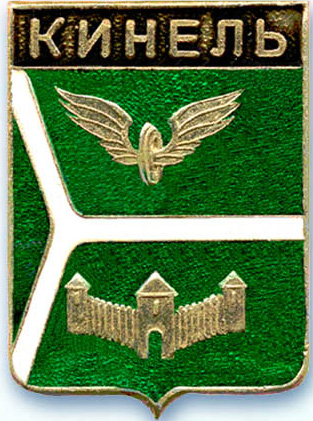 ДУМА ГОРОДСКОГО ОКРУГА КИНЕЛЬ САМАРСКОЙ ОБЛАСТИ446430, г. Кинель ул. Мира, 42а                                          тел. 2-19-60, 2-18-80« 26 » ноября  2020 года                                                                      №  18РЕШЕНИЕОб утверждении Положения о Почетном гражданине городского округа Кинель Самарской области  Рассмотрев предложение Главы городского округа Кинель Самарской области, руководствуясь Уставом городского округа Кинель Самарской области, Дума городского округа Кинель Самарской областиР Е Ш И Л А:1. Утвердить Положение о Почетном гражданине городского округа Кинель Самарской области.2. Признать утратившими силу:решение Думы городского округа Кинель Самарской области от 26 июля 2007 года № 355 «О Положении о Почетном гражданине городского округа Кинель Самарской области»;решение Думы городского округа Кинель Самарской области от 24 апреля 2008 года № 476 «О внесении изменений в Положение «О Почетном гражданине городского округа Кинель Самарской области», утвержденное решением Думы городского округа Кинель от 26 июля 2007 года № 355»;решение Думы городского округа Кинель Самарской области от 25 февраля 2016 года № 85 «О внесении изменений в Положение «О Почетном гражданине городского округа Кинель Самарской области», утвержденное решением Думы городского округа Кинель от 26 июля 2007 года № 355»;решение Думы городского округа Кинель Самарской области от 30 марта 2017 года № 241 «О внесении изменений в Положение «О Почетном гражданине городского округа Кинель Самарской области», утвержденное решением Думы городского округа Кинель от 26 июля 2007 года № 355».3. Официально опубликовать настоящее решение. 4. Настоящее решение вступает в силу с 1 января 2021 года.5. Контроль за выполнением настоящего решения возложить на постоянную комиссию по вопросам местного самоуправления Думы городского округа Кинель Самарской области (Шемшур В.А.).Председатель Думы городского округаКинель Самарской области                                                          А.А. СанинГлава городского округаКинель Самарской области                                                         В.А. Чихирев                                                        Приложение                                                                  к решению Думы                                                                     городского  округа КинельСамарской области                                           от 26.11.2020 г. №  18Положение о Почетном гражданине городского округа Кинель Самарской области (далее – Положение)Звание «Почётный гражданин городского округа Кинель Самарской области» является высшей формой общественного признания особых заслуг перед городским округом Кинель Самарской области (далее – городской округ) и его жителями, а также знаком уважения за активное участие в общественной жизни городского округа, выдающийся вклад в научно-техническое, экономическое, социальное и культурное развитие городского округа.Настоящим Положением определяется порядок присвоения звания «Почетный гражданин городского округа Кинель Самарской области» (далее «Почетный гражданин»), устанавливаются основания присвоения, почести и меры поддержки гражданам, которым присвоено звание «Почетный гражданин».Общие положения1.1. Звание «Почетный гражданин» присваивается Думой городского округа Кинель Самарской области (далее – Дума городского округа) гражданам Российской Федерации, иностранным гражданам, а также лицам без гражданства.1.2. Звание «Почетный гражданин» присваивается гражданам:а) за героический подвиг, совершенный во имя  России, городского округа и его жителей;б) за особые  заслуги в общественной деятельности, в развитии экономики, промышленности, транспорта, иной деятельности, способствующей всестороннему развитию городского округа, росту благосостояния населения;в) за большой вклад в развитие науки, здравоохранения, культуры, образования, спорта, благотворительную деятельность, иные заслуги во благо жителей городского округа.1.3. Критериями присвоения звания «Почетный гражданин» являются:а) широкая информированность жителей о конкретных заслугах кандидата на соискание звания «Почетный гражданин»;б) наличие государственных наград, почетных званий, присвоенных за достижение в той или иной отрасли, Почетных грамот и т.д.;в) высокая оценка достижений и заслуг в соответствующей сфере деятельности;г) высокие моральные качества и авторитет среди жителей городского округа;д) активная жизненная позиция, способствующая развитию позитивных сторон жизни городского округа.1.4. Звание «Почетный гражданин» присваивается персонально, пожизненно.1.5. Звание «Почетный гражданин» не может быть присвоено повторно одному и тому же лицу.1.6.   Присвоение звания «Почетный гражданин» производится один раз в пять лет в канун юбилея города в количестве до пяти человек. Юбилеем в настоящем Положении считается годовщина со дня создания города Кинель Самарской области кратная пяти.Порядок выдвижения кандидата на присвоение звания «Почетный гражданин»2.1. Выдвижение кандидата на присвоение звания «Почетный гражданин» осуществляется с его согласия по инициативе:Главы городского округа Кинель Самарской области (далее – Глава городского округа);Думы городского округа;трудовых коллективов;общественных организаций;граждан по месту жительствапри наличии оснований, установленных в пункте 1.3. настоящего Положения.2.2. В случае если с инициативой выдвижения кандидата на присвоение звания «Почетный гражданин» выступает Глава городского округа, он направляет в Думу городского округа ходатайство на присвоение звания «Почетный гражданин» и документы, подтверждающие достижения и заслуги кандидата.2.3. Дума городского округа Кинель присваивает звание «Почетный гражданин» по собственной инициативе.2.4. Трудовые коллективы предприятий, учреждений, организаций независимо от формы собственности, общественные организации принимают решение о выдвижении кандидата на присвоение звания «Почетный гражданин» на общем собрании (конференции).На основании протокола общего собрания (конференции) председатель общего собрания (конференции) направляет на имя Главы городского округа ходатайство на присвоение кандидату звания «Почетный гражданин».Ходатайство на присвоение кандидату звания «Почетный гражданин» подписывается председателем и секретарем общего собрания (конференции).Ходатайство на присвоение кандидату звания «Почетный гражданин» вправе также подписывать участники общего собрания (конференции). Участники общего собрания (конференции), подписывающие ходатайство, должны указать свою фамилию, имя, отчество, домашний адрес.К ходатайству на присвоение звания «Почетный гражданин» должны быть приложены следующие документы:протокол общего собрания (конференции);копии документов, подтверждающих достижения, заслуги и (или) имеющиеся награды кандидата на присвоение звания «Почетный гражданин».2.5. Ходатайство на присвоение звания «Почетный гражданин» должно содержать основные биографические данные кандидата с указанием производственной и общественной деятельности, а так же подробное изложение конкретных заслуг.2.6.  Документы на соискание звания «Почетный гражданин» для рассмотрения Главе городского округа представляются в срок до 1 июня текущего года.2.7. Предварительное рассмотрение вопросов, связанных с присвоением звания «Почетный гражданин», осуществляется общественной комиссией по присвоению звания «Почетный гражданин городского округа Кинель Самарской области» (далее - Комиссия).3. Порядок формирования и деятельности Комиссии3.1.  В Комиссию могут входить сотрудники Администрации городского округа Кинель Самарской области (далее – администрация городского округа), представители Думы городского округа, территориальных органов самоуправления, общественных объединений и другие лица.3.2. Численный состав Комиссии составляет 10 человек.3.3. Состав Комиссии формируется не позднее чем за 60 дней до празднования юбилея города на паритетных началах в следующем порядке: 1/2 численного состава членов комиссии назначает Дума городского округа, 1/2 численного состава членов комиссии назначает Глава городского округа.3.4. Комиссия является консультативным органом, осуществляющим свои полномочия на общественных началах.3.5. Срок полномочий Комиссии закачивается на следующий день после празднования юбилея города.3.6. В полномочия Комиссии входят предварительное рассмотрение ходатайств на присвоение звания «Почетный гражданин», проверка представленных материалов на предмет соответствия требованиям настоящего Положения.3.7. Во исполнение своих полномочий Комиссия вправе:а) запрашивать дополнительные материалы и документы у кандидата на присвоение звания «Почетный гражданин»;б) при наличии сомнений в достоверности представленных документов направлять запросы в выдавшие их органы.3.8. Заседание Комиссии правомочно, если на нем присутствует не менее 2/3 членов комиссии. Решение принимается большинством голосов от числа присутствующих на заседании, путем открытого голосования. На первом заседании Комиссии избираются председатель и секретарь комиссии.3.9. Поступившие ходатайства на присвоение звания «Почетный гражданин» должны быть рассмотрены Комиссией не позднее месяца со дня их поступления в комиссию.3.10. По результатам рассмотрения ходатайств и представлений на присвоение звания «Почетный гражданин» Комиссия формирует свое мнение, которое оформляется в виде заключения.	3.11. Заключение Комиссии направляется Главе городского округа  для направления на рассмотрение в Думу городского округа.4. Порядок присвоения звания «Почетный гражданин»Глава городского округа рассматривает документы, представленные на присвоение звания "Почетный гражданин", и направляет их для подготовки заключения в Комиссию.Комиссия при поступлении ходатайства со всеми необходимыми документами к присвоению звания "Почетный гражданин" готовит для Главы городского округа соответствующее заключение.Заключение Комиссии с приложением всех поступивших ходатайств и документов, указанных в пункте 2.4. настоящего Положения, вносятся Главой городского округа на очередное заседание Думы городского округа.Решение о присвоении звания «Почетный гражданин» принимается Думой городского округа в порядке, установленном Регламентом Думы городского округа для принятия решений нормативного характера.Решение Думы городского округа  о присвоении звания «Почетный гражданин» подлежит обязательному официальному опубликованию в средствах массовой информации городского округа.Отклоненные ходатайства на присвоение звания «Почетный гражданин» возвращаются с мотивированным обоснованием причин отказа.Дума городского округа вправе отменить решение о присвоении звания «Почетный гражданин» лицу в случае совершения действий и поступков, порочащих это высокое звание.При принятии Думой городского округа решения об отсутствии достаточных оснований для присвоения звания «Почетный гражданин», повторное представление по той же кандидатуре может вноситься не ранее, чем через год после принятия данного решения.Лицо, удостоенное звания «Почетный гражданин», решением Думы городского округа может быть лишено звания «Почетный гражданин» в случае, если выяснится недостоверность документов, представленных для присвоения звания «Почетный гражданин». В этом случае Нагрудный знак и удостоверение Почетного гражданина подлежат возврату.5. Почести и меры поддержки, оказываемые Почетному гражданину5.1. Лицу, удостоенному звания «Почетный гражданин», вручается Нагрудный знак согласно Приложения к настоящему Положению и выдается удостоверение Почетного гражданина городского округа Кинель Самарской области.Вручение Нагрудного знака и удостоверения Почетному гражданину проводится лично в торжественной обстановке Главой городского округа.Фотография «Почетного гражданина», а также сведения о его биографии и заслугах, выписка из решения Думы городского округа заносятся в Книгу «Почетные граждане городского округа Кинель Самарской области».В муниципальных учреждениях городского округа могут формироваться передвижные выставки (экспозиции), музеи «Почетные граждане городского округа Кинель Самарской области».При наличии уважительных причин, в результате которых невозможно личное присутствие награждаемого лица, Нагрудный знак и удостоверение может быть вручено представителю награждаемого.В случае смерти награждаемого, которому при жизни Наградной знак и удостоверение к нему не были вручены, последние передаются одному из наследников или близких родственников награжденного, либо, в случае отсутствия наследников или по их желанию, передаются в музей городского округа.В случае утраты удостоверения Почетного гражданина при обстоятельствах, когда не было возможности предотвратить его утрату, награжденному может быть выдан дубликат удостоверения.5.8.  Лицо, удостоенное звания «Почетный гражданин», имеет право публичного пользования этим званием в связи со своим именем.5.9.  Лицо, удостоенное звания «Почетный гражданин», имеет право:а) участвовать в открытых заседаниях Думы городского округа, коллегии администрации городского округа с правом совещательного голоса;б) принимать участие в работе комиссий и рабочих групп, образуемых Думой городского округа;в) вне очереди быть принятым руководителями и депутатами Думы городского округа, выборными и другими должностными лицами местного самоуправления городского округа, руководителями муниципальных организаций;г) беспрепятственно проходить в здания и помещения, занимаемые органами местного самоуправления городского округа при предъявлении удостоверения «Почетного гражданина».5.10.  Почетный гражданин участвует в мероприятиях, посвященных государственным, местным праздникам и другим важным событиям городского округа.5.11. Дума городского округа вправе принимать решения по наименованию территориальных единиц, улиц, площадей и других объектов городского округа именем Почетного гражданина.  5.12. Почётному гражданину из бюджета городского округа выплачивается ежемесячная денежная выплата в размере 5000 (пяти тысяч) рублей. Ежемесячная денежная выплата подлежит налогообложению в соответствии с действующим законодательством Российской Федерации.Выплата осуществляется в порядке и сроки, устанавливаемые постановлением Администрации городского округа.5.13. Право на получение ежемесячной денежной выплаты возникает со дня принятия решения Думы городского округа о присвоении звания «Почетный гражданин».5.14. Размер ежемесячной денежной выплаты индексируется с учетом роста соответствующих тарифов и индекса инфляции потребительских цен. Коэффициент индексации и дата, с которой применяется коэффициент индексации, устанавливается постановлением Администрации городского округа.В случае смерти лица, удостоенного звания «Почетный гражданин», организация его погребения с необходимыми почестями производится за счет средств бюджета городского округа.Расходы, связанные с организацией погребения умершего (погибшего) Почетного гражданина, подлежат возмещению за счет средств бюджета городского округа понесшему указанные расходы супругу или иному близкому родственнику Почетного гражданина в размере фактически понесенных затрат на указанные цели, но не более 30000 (тридцати тысяч) рублей (с учетом налога на доходы физических лиц). Перечень подлежащих возмещению расходов, связанных с организацией погребения умершего (погибшего) Почетного гражданина, устанавливается постановлением Администрации городского округа.Расходы, связанные с изготовлением и установкой надгробного памятника на могиле умершего (погибшего) Почетного гражданина, подлежат возмещению за счет средств бюджета городского округа понесшему указанные расходы супругу или иному близкому родственнику Почетного гражданина в размере фактически понесенных затрат на указанные цели, но не более 30000 (тридцати тысяч) рублей (с учетом налога на доходы физических лиц). Перечень подлежащих возмещению расходов, связанных с изготовлением и установкой надгробного памятника на могиле умершего (погибшего) Почетного гражданина, устанавливается постановлением Администрации городского округа.Расходы, связанные с заменой, реконструкцией или реставрацией надгробного памятника на могиле умершего (погибшего) Почетного гражданина, за счет средств бюджета городского округа не возмещаются.Возмещение расходов, связанных с организацией погребения, установкой и изготовлением памятника на могиле умершего (погибшего) Почетного гражданина, осуществляется на основании заявления понесшего указанные расходы супруга или иного близкого родственника умершего (погибшего) Почетного гражданина в порядке и сроки, устанавливаемые постановлением Администрации городского округа.6.Заключительные положенияДействие настоящего Положения распространяется на всех Почетных граждан, независимо от времени присвоения звания.Финансирование расходов, связанных с реализацией настоящего Положения, производится за счет средств бюджета городского округа.Приложение к Положению о Почетном гражданине городского округа Кинель Самарской областиОПИСАНИЕ НАГРУДНОГО ЗНАКА ГОРОДСКОГО ОКРУГА КИНЕЛЬ САМАРСКОЙ ОБЛАСТИ«ПОЧЕТНЫЙ ГРАЖДАНИН»     Нагрудный знак городского округа Кинель Самарской области «Почетный гражданин городского округа Кинель Самарской области» выполнен в виде восьмиконечной звезды. На лицевой стороне нагрудного знака в центре - рельефное изображение герба городского округа Кинель, выполненное цветной эмалью. На звезду наложен круг, по центру верхней части которого расположена надпись: «КИНЕЛЬ». В нижней части звезды - изогнутый картуш с надписью: «Почетный гражданин». Размер звезды нагрудного знака составляет 35 мм. Нагрудный знак соединяется при помощи ушка и кольца с колодкой прямоугольной формы (размер 27х16 мм), по периметру имеющей гальванизацию «под золото», покрытой эмалью зеленого цвета.  На оборотной стороне колодки имеется горизонтально расположенная булавка для крепления нагрудного знака к одежде. На оборотной стороне нагрудного знака предусматривается место, где должен быть указан номер знака.Каждый нагрудный знак имеет индивидуальную упаковочную коробку.